Письмо №461 от 26 апреля 2022 годаОб установке программного обеспечения на АРМРуководителям ООВ соответствии с письмом Управления Федеральной службы безопасности Российской Федерации по Республике Дагестан от 12.04.2022 № 5/75/4034,  письмом Министерства образования и науки РД №06-5419/10-18/22 от 25.04.2022 года МКУ «Управление образования» в целях обеспечения информационной безопасности и предотвращения установки вредоносных программ на автоматизированные рабочие места (далее — АРМ) сообщает о необходимости недопущения установки на АРМ программного обеспечения, не предусмотренного их функционалом и должностными обязанностями, а также обеспечения установки антивирусных программ из единого реестра российских программ для электронных вычислительных машин и баз данных, поддержания актуальности антивирусных баз данных.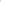   Начальник МКУ  «Управление образования»:                                                Х.ИсаеваИсп. Магомедова У.К.Тел. 8-903-482-57 46